My LighthouseMy lighthouse…Encourages me when I am nervous about trying something new;Welcomes me when I’ve been away somewhere;Supports me when I feel upset or frustrated about something;Gives me advice when I’m feeling unsure;Helps me to think positively about things I dislike doing;Surprises me on special occasions like my birthday and Christmas;Takes care of me when I’m feeling sick.My Lighthouse is my mum.   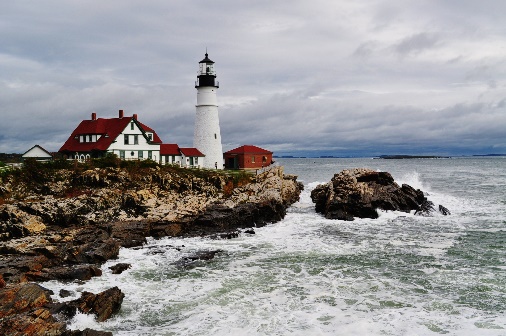 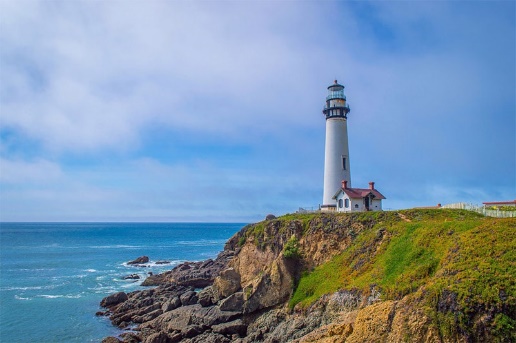 By Arianna